Publicado en Madrid el 29/03/2017 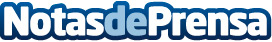 Aprender a financiar las reformas de una casa con éxitoReformar una casa y no arruinarse en el intento es una tarea complicada. Por eso, PréstamosRápidosEuros, plataforma especializada en préstamos y créditos rápidos online, muestra algunas opciones disponibles como subvenciones del Estado o diferentes tipos de financiaciónDatos de contacto:AlbertoNota de prensa publicada en: https://www.notasdeprensa.es/aprender-a-financiar-las-reformas-de-una-casa Categorias: Bricolaje Finanzas Interiorismo E-Commerce Jardín/Terraza Construcción y Materiales http://www.notasdeprensa.es